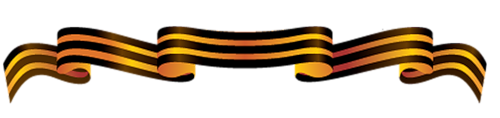 ПАВЛОВ  СТЕПАН  НИКОЛАЕВИЧ	Прапрадедушка Зуенкова Даниила по маминой линии Павлов Степан Николаевич родился в 1916 году в с/с Альшанка Екатериновского района Саратовской области. До войны женился. Имел двоих детей: сына и дочь.В мае 1941 года призван служить в Красную Армию. На фронт попал в октябре 1941 года, и сразу получил легкое ранение. Старшина батареи 120 м/м минометов 608 стрелкового полка, неоднократно умело руководил транспортом батареи и своевременно снабжал личный состав боеприпасами и продовольствием. В боях за город Берлин показал образцы мужества и отваги.  Неоднократно награждался боевыми наградами.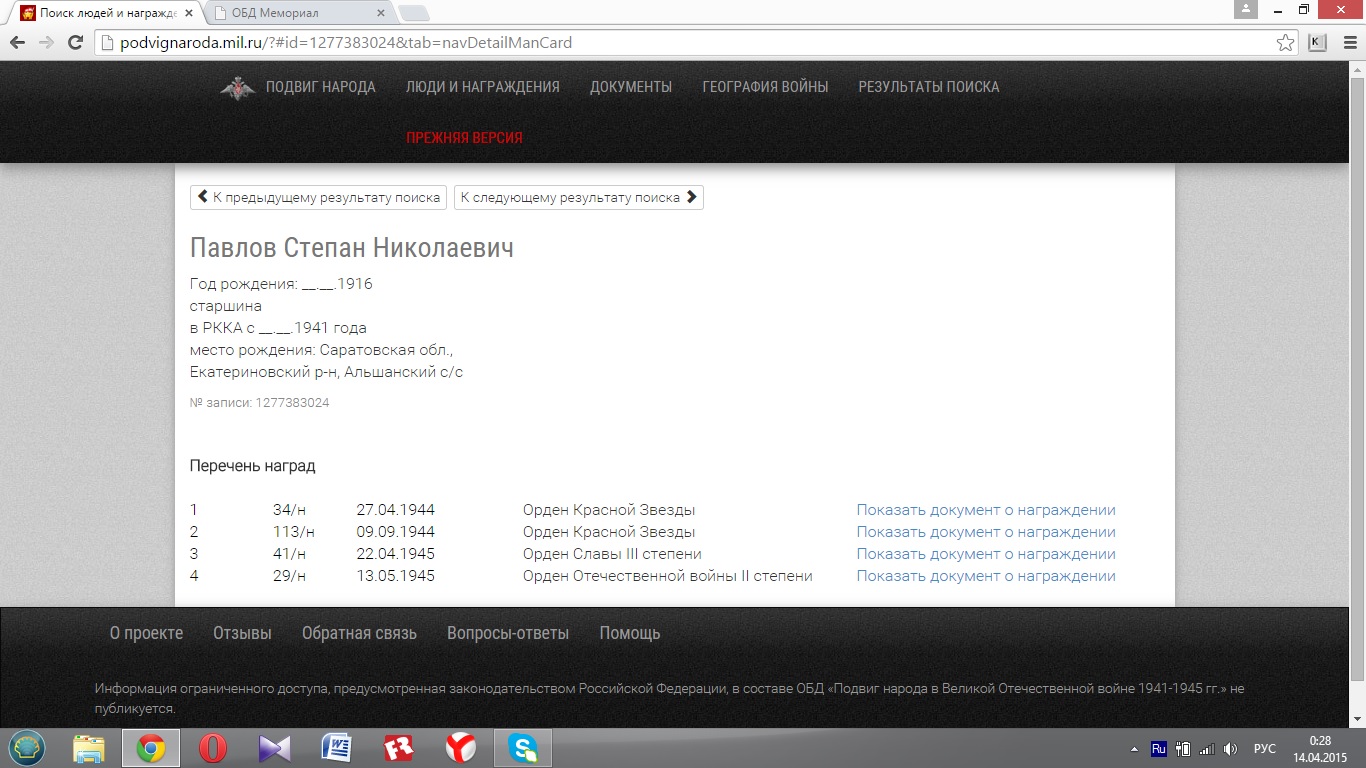 После войны работал механизатором. В тяжелые голодные послевоенные годы зарабатывал пошивом. Ходил по окрестным селам со швейной машинкой, чем помог семье выжить.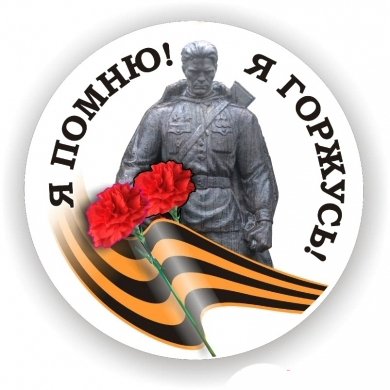 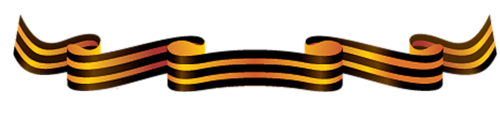 Прохорский Иван Матвеевич – прапрадед Потетюева Егора по маминой линии.Год рождения: 1915.Место рождения: с Б.Липовица Тамбовской области.Воевал с 1941 по 1945гг в звании старшины. Заканчивал войну в составе разведки первого Белорусского фронта, образованного 24 Февраля 1944г.Прапрадед Прохорский Иван Матвеевич вернулся с войны в августе 1945г. Дома его ждала прабабушка Ольга Ефремовна и четверо детей, Александра, Лидия, Любовь и Юрий, а после войны родились Галина и Нина. За боевые заслуги награжден орденом Красной звезды, медалью за  взятие Берлина и др.САВВИН АНАТОЛИЙ ДМИТРИЕВИЧПрадедушка Масловой Вероники. Родился в 1924 году на ст.Демьес Дергачевского района Саратовской области. На Великой Отечественной войне с  весны 1942 года. Младший лейтенант, командир взвода разведывательной роты, своим примером воодушевлял бойцов. Награжден медалью «За отвагу», двумя орденами Красной Звезды, Орденом Отечественной войны II степени.Герои Великой Отечественной войны.САМСОНОВ ФЕДОР АНДРЕЕВИЧПрапрадедушка Караниной Аллы по маминой линии.Родился в 1916 году в с.Подшибаловка Пугачевского района Саратовской области. 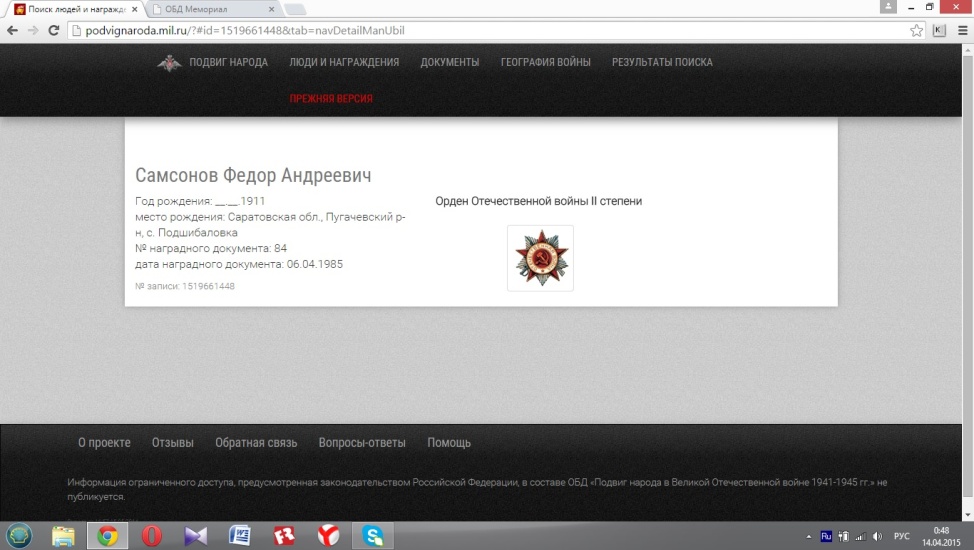 ИВАНОВА  МАРИЯ  ПОРФИРЬЕВНАПрапрабабушка Ожередовой Лизы по маминой линии.Родилась в 1918 году в г.Вольске Саратовской области. Воевала на Юго-Западном, 1-м Прибалтийском фронтах.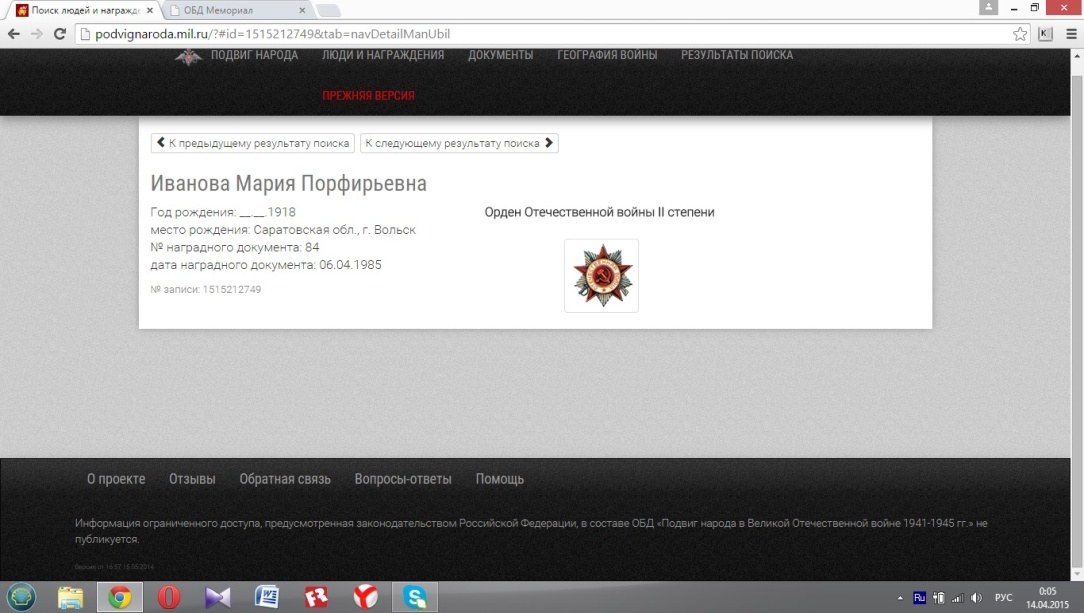 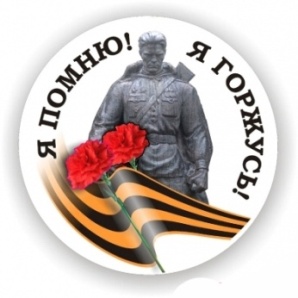 СВИРИДОВ ФЕДОР ДМИТРИЕВИЧ	Прадедушка Федорова Георгия по маминой линии. Родился в с.Романовка Саратовской области в 1917 году. Во время Великой Отечественной войны служил артиллеристом на Курской дуге, в г.Пилау. Был панен с ампутацией. Закончил войну в Кенигсберге  младшим лейтенантом. Награжден Орденом Отечественной войны I степени.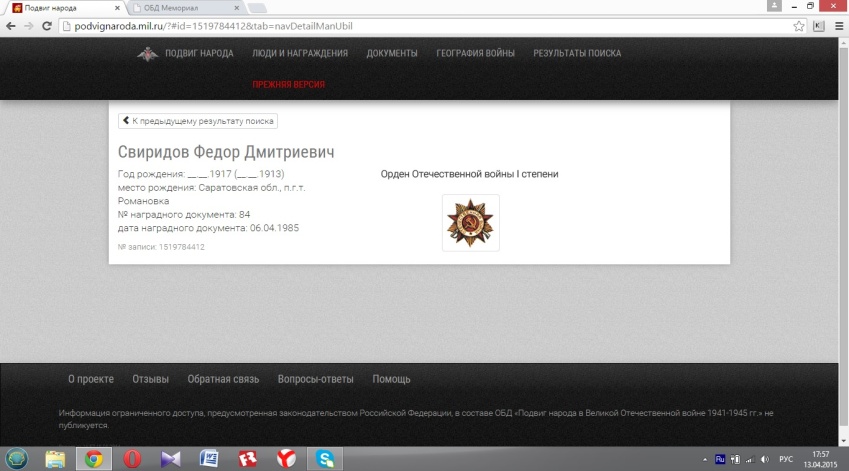 СВИРИДОВА  АННА ФЕДОРОВНА	Прабабушка Федорова Георгия по маминой линии. Родилась в с.Синенькие Саратовской области в 1916 году. Во время Великой Отечественной войны служила в Саратовском полку военного оповещения и связи ефрейтором. Победу 1945 года встретила в Румынии. Награждена Орденом Отечественной войны I I степени.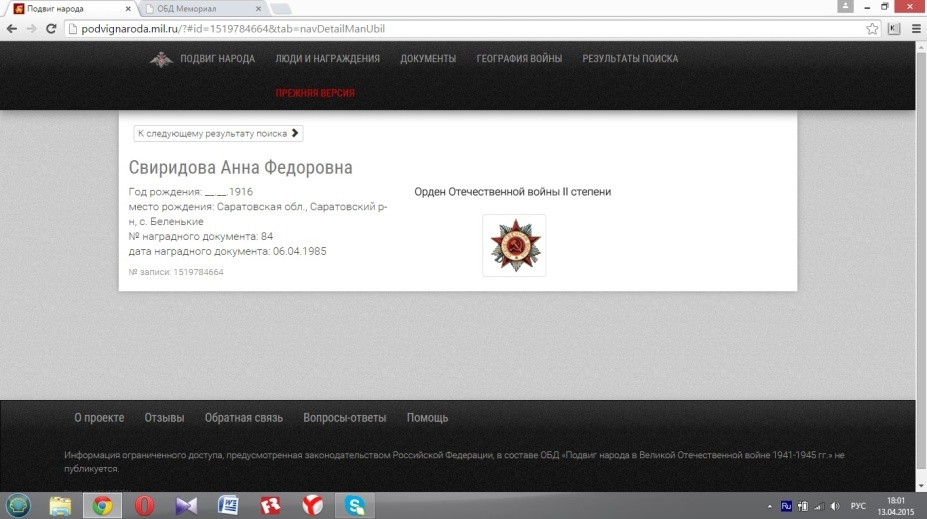 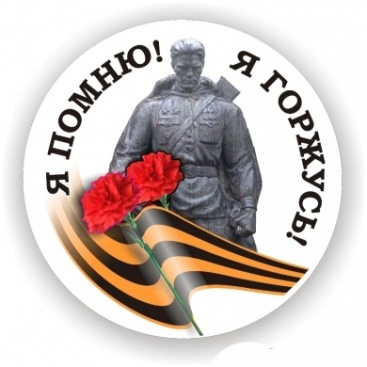 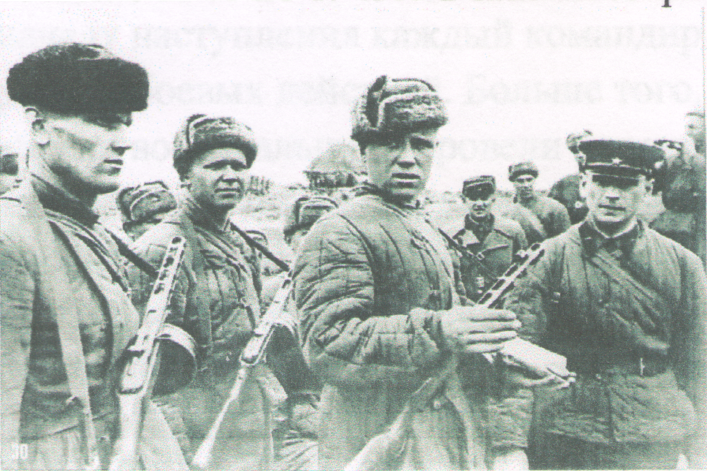 ПРОХОРСКИЙ ИВАН  МАТВЕЕВИЧ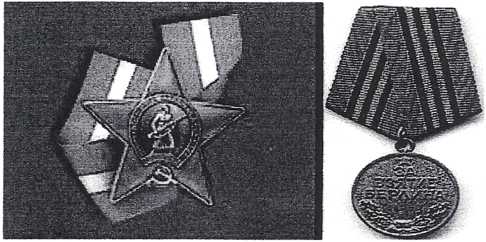 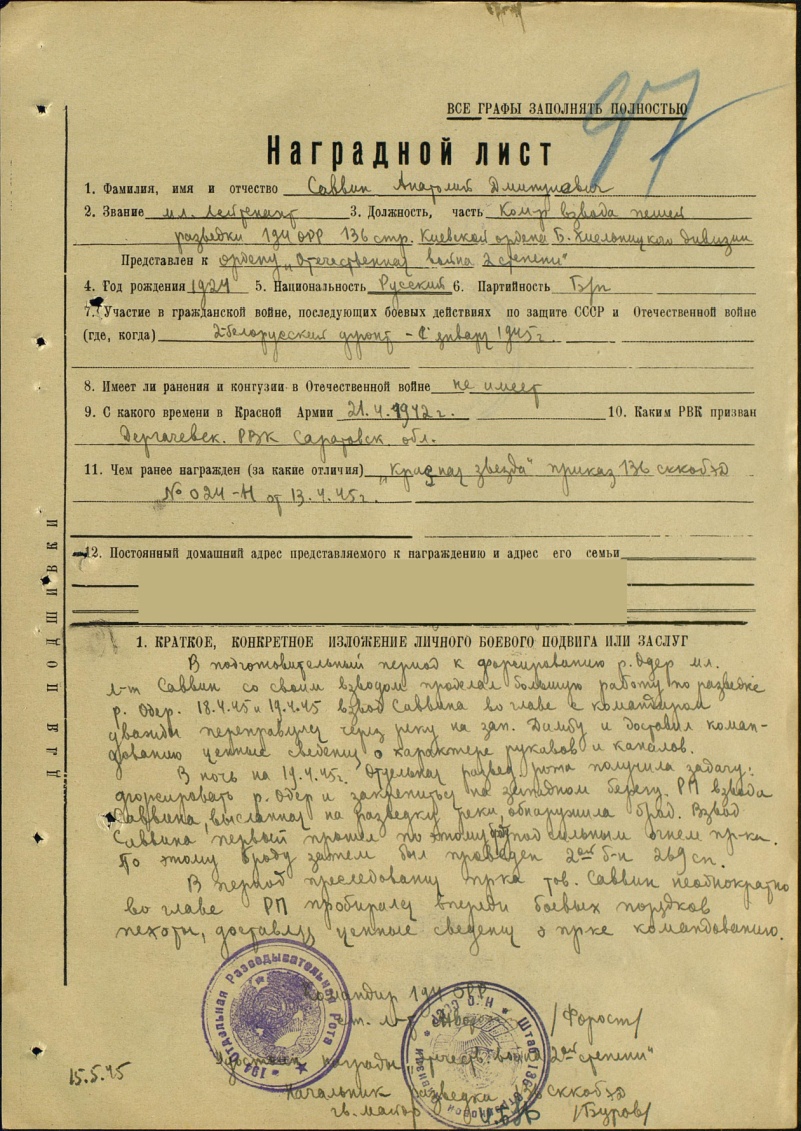 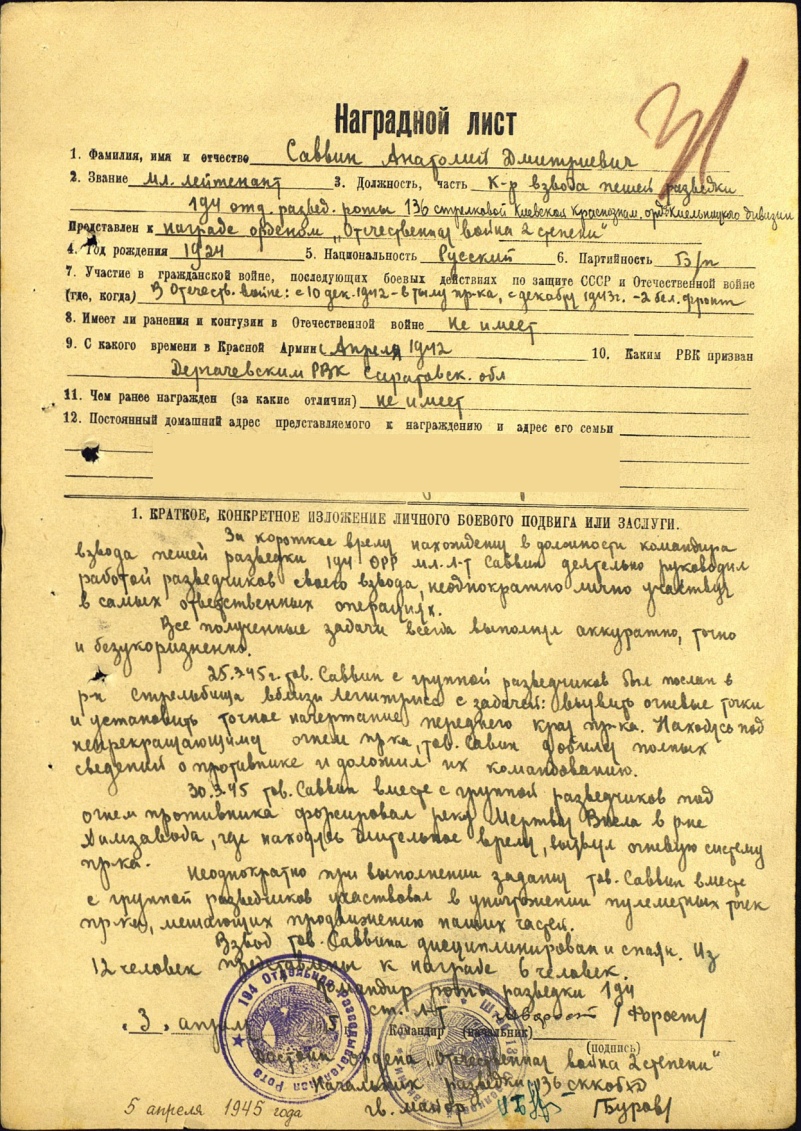 